TV Draw $5.00 each or 3 for $10.00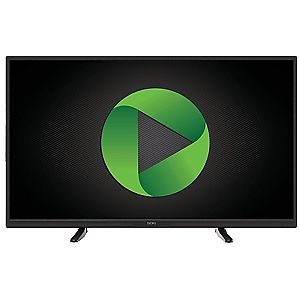 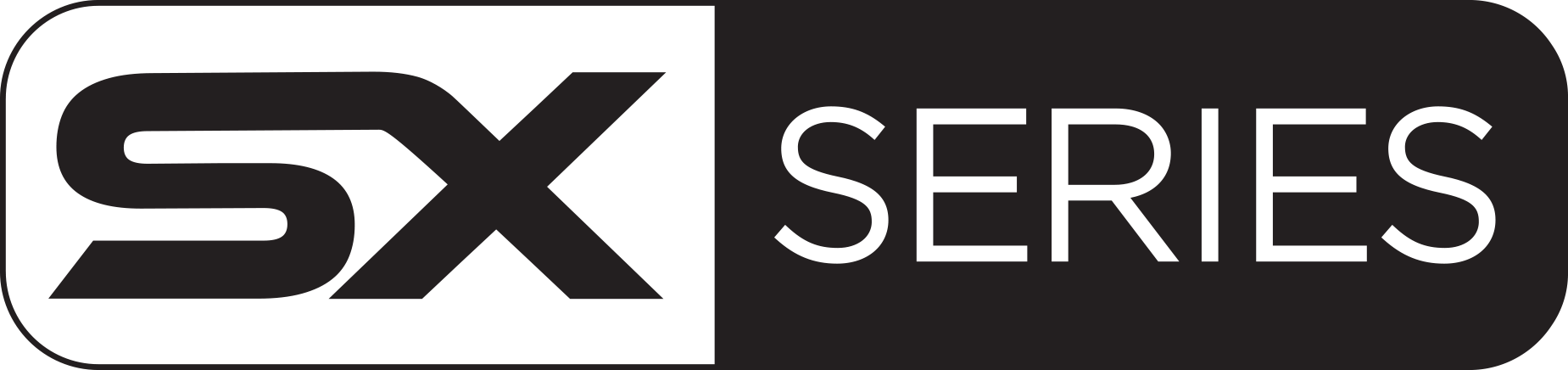 48 inch UHDTV